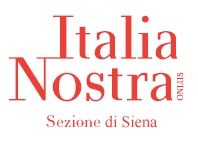 Comunicato urgenteComunico, con infinito dispiacere, che questa notte è venuta a mancare l’amatissima nostra presidente, Lucilla Tozzi, ricoverata in ospedale da alcuni giorni per un improvviso aggravamento delle sue già precarie condizioni di salute.Le esequie si svolgeranno domani mattina, 12 novembre 2020, alle ore 11:00 presso la Cappella dell’obitorio dell’ospedale Le Scotte di Siena.Per l’ultimo saluto è consentito il libero accesso alla Cappella a partire dalle ore 14:00 di oggi.La VicepresidenteLaura Comi